О внесении изменений в постановление администрации города Сосновоборска от 16.10.2009 № 1043 «О санитарно-противоэпидемической (противоэпизоотической) комиссии при администрации города Сосновоборска»Для обеспечения работы санитарно-противоэпидемической (противоэпизоотической) комиссии при администрации города Сосновоборска, в связи с кадровыми изменениями, руководствуясь статьями 26, 38 Устава города Сосновоборска Красноярского края,ПОСТАНОВЛЯЮВнести в постановление администрации города Сосновоборска от 16.10.2009 № 1043 «О санитарно - противоэпидемической (противоэпизоотической) комиссии при администрации города Сосновоборска» (далее – Постановление) следующее изменение:Приложение 2 к Постановлению изложить в новой редакции согласно приложению к настоящему постановлению.Настоящее постановление вступает в силу в день, следующий за днем его официального опубликования в городской газете «Рабочий».Контроль за исполнением постановления возложить на заместителя Главы города по социальным вопросам (Е.О. Романенко).И.о. Главы города Сосновоборска                                                          Д.В. ИвановПриложение к постановлению администрации города от 28.07.2023 №1025Приложение 2к постановлению администрации городаот 16.10.2009 № 1043СОСТАВСАНИТАРНО-ПРОТИВОЭПИДЕМИЧЕСКОЙ (ПРОТИВОЭПИЗООТИЧЕСКОЙ) КОМИССИИПРИ АДМИНИСТРАЦИИ Г. СОСНОВОБОРСКА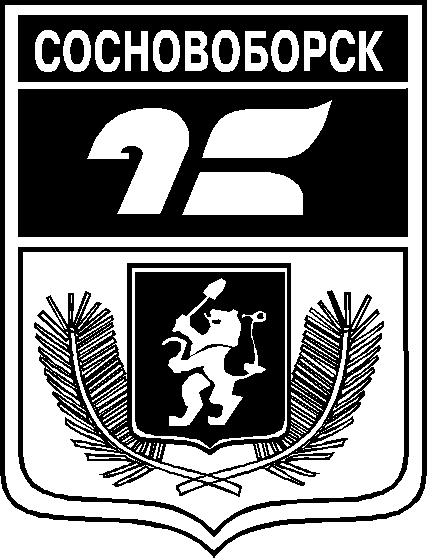 АДМИНИСТРАЦИЯ ГОРОДА СОСНОВОБОРСКАПОСТАНОВЛЕНИЕ28 июля 2023                                                                                                                               № 1025АДМИНИСТРАЦИЯ ГОРОДА СОСНОВОБОРСКАПОСТАНОВЛЕНИЕ28 июля 2023                                                                                                                               № 1025Романенко Е.О.-заместитель Главы города по социальным вопросам, председатель комиссииЧащина М.Ю.-главный врач КГБУЗ «Сосновоборская городская больница», заместитель председателя комиссии (по согласованию)Баронина А.А.Члены комиссии:-специалист 1 категории администрации города, секретарь комиссииКудряшова И.И.-руководитель управления образования администрации города Белянина М.В.-руководитель управления культуры, спорта, туризма и молодежной политики администрации городаМалышева Е.А.-руководитель управления планирования и экономического развития администрации городаВоробьева О.В.-начальник территориального отделения КГКУ «Управление социальной защиты населения» по г. Сосновоборску Красноярского края (по согласованию)Белова А.А.-директор МУП «Жилкомсервис»Снарский С.В.-главный специалист по делам ГО, ЧС и ПБ администрации городаДистель Е.В.-ведущий ветеринарный врач КГКУ «Березовский отдел ветеринарии» (по согласованию)Субботин А.А.-начальник ОП МО МВД России «Березовский» (по согласованию)Крюкова Ю.В.-заведующий общим отделом управления делами и кадрами администрации города